Unit 5 – Waves: Quiz 3cThere was a major collision of an asteroid with the Moon in medieval times. It was described by monks at Canterbury Cathedral in England as a red glow on and around the Moon. How long after the asteroid hit the Moon, which is 3.84×105 km away, would the light first arrive on Earth?A scuba diver training in a pool looks at his instructor as shown in the figure to the right. What angle does the ray from the instructor’s face make with the perpendicular to the water at the point where the ray enters? The angle between the ray in the water and the perpendicular to the water is 36.0º. (nwater = 1.33 and nair = 1.0) 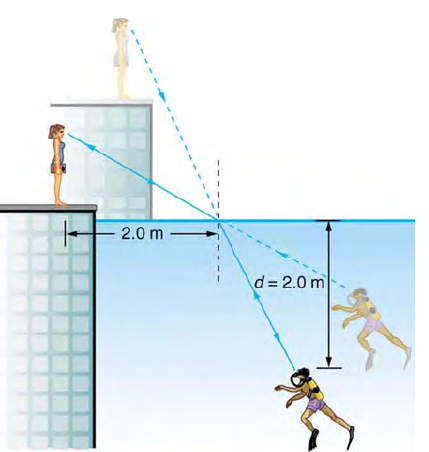 Answers:There was a major collision of an asteroid with the Moon in medieval times. It was described by monks at Canterbury Cathedral in England as a red glow on and around the Moon. How long after the asteroid hit the Moon, which is 3.84×105 km away, would the light first arrive on Earth?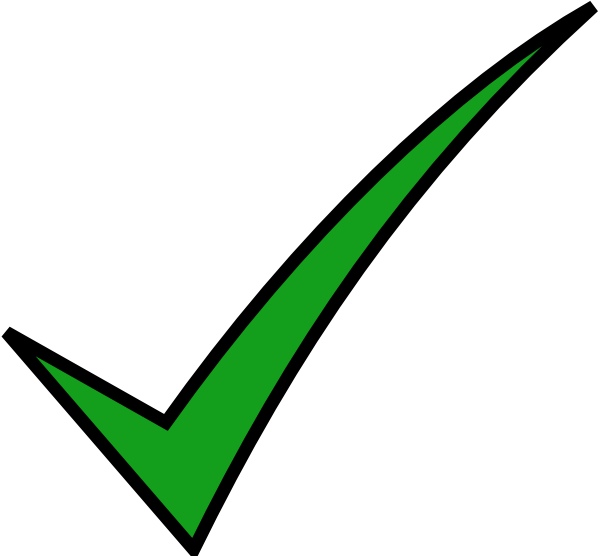 A scuba diver training in a pool looks at his instructor as shown in the figure to the right. What angle does the ray from the instructor’s face make with the perpendicular to the water at the point where the ray enters? The angle between the ray in the water and the perpendicular to the water is 36.0º. (nwater = 1.33 and nair = 1.0) 